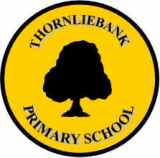 Thornliebank Primary – Afterschool Rugby club: Primary 1-3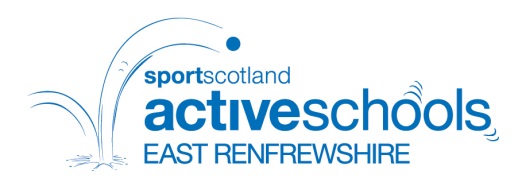 8th January 2018Dear Parent/ Guardian,As part of our Active Schools after school programme we are running a rugby club for Primary 1-3 on Tuesday from 3-4pm. The club will run on Tuesdays 23rd and 30th January and 6th and 20th February.This club will run for 4 weeks and be run by qualified sports coaches from GHA Rugby Club. There will be a small payment of £1 per week – total £4 for 4 weeks. Please do not send money to school details of how to pay through parent pay will be sent out if your child is allocated a place in this club.There are only 15 places available so if there is a big demand places may be balloted. Once we receive all the returns we will confirm with you if your child has been given a place at the club.  Please return the slip below by Friday 12th January to confirm that you give consent for your child to attend this club should they be given a place. Yours sincerely,Janine McGarveyPrincipal TeacherThornliebank Primary – Afterschool Rugby club: Primary 1-3My child : Name …………………………………………….….Class………………..would like a place in the Rugby afterschool club on Tuesdays 23rd and 30th January and 6th and 20th February.        I understand there will be a charge of £4 for this club.My child will be collected by an adult promptly at 4pm.Parent Signature………………………………………..     Date…………………………..